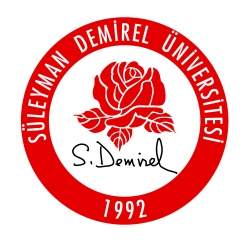 T.C.SÜLEYMAN DEMİREL ÜNİVERSİTESİSOSYAL BİLİMLER ENSTİTÜSÜYÜKSEK LİSANS TEZ KONUSU ÖNERİ FORMU T.C.SÜLEYMAN DEMİREL ÜNİVERSİTESİSOSYAL BİLİMLER ENSTİTÜSÜYÜKSEK LİSANS TEZ KONUSU ÖNERİ FORMU 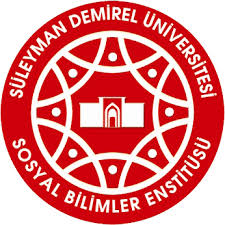 Sayı:		Tarih:I - ÖĞRENCİ BİLGİLERİI - ÖĞRENCİ BİLGİLERİI - ÖĞRENCİ BİLGİLERİI - ÖĞRENCİ BİLGİLERİI - ÖĞRENCİ BİLGİLERİAdı SoyadıAdı SoyadıÖğrenci Numarası	Öğrenci Numarası	Anabilim Dalı		Anabilim Dalı		II - TEZ BİLGİLERİ / THESIS INFORMATIONII - TEZ BİLGİLERİ / THESIS INFORMATIONII - TEZ BİLGİLERİ / THESIS INFORMATIONII - TEZ BİLGİLERİ / THESIS INFORMATIONII - TEZ BİLGİLERİ / THESIS INFORMATIONTürkçe Tez Başlığı / Title of Thesis in TurkishTürkçe Tez Başlığı / Title of Thesis in TurkishTürkçe Tez Başlığı / Title of Thesis in TurkishTürkçe Tez Başlığı / Title of Thesis in TurkishTürkçe Tez Başlığı / Title of Thesis in TurkishTürkçe Anahtar Kelimeler / Keywords in TurkishTürkçe Anahtar Kelimeler / Keywords in TurkishTürkçe Anahtar Kelimeler / Keywords in TurkishTürkçe Anahtar Kelimeler / Keywords in TurkishTürkçe Anahtar Kelimeler / Keywords in Turkishİngilizce Tez Başlığı / Title of Thesis in Englishİngilizce Tez Başlığı / Title of Thesis in Englishİngilizce Tez Başlığı / Title of Thesis in Englishİngilizce Tez Başlığı / Title of Thesis in Englishİngilizce Tez Başlığı / Title of Thesis in Englishİngilizce Anahtar Kelimeler / Keywords in Englishİngilizce Anahtar Kelimeler / Keywords in Englishİngilizce Anahtar Kelimeler / Keywords in Englishİngilizce Anahtar Kelimeler / Keywords in Englishİngilizce Anahtar Kelimeler / Keywords in English	Yukarıda bilgileri bulunan Anabilim Dalımız yüksek lisans öğrencisi kredili dersler ile seminer çalışmasını başarıyla tamamlamış ve ilgili öğrencinin tez konusunun yukarıdaki şekliyle kabul edilmesine yönelik alınan Anabilim Dalı Kurul Kararımız ekte gönderilmiştir.	Bilgilerinizi ve gereğini arz ederim.										 Anabilim Dalı Başkanı							         ..../...../.......                               	      		         		         		              	İmza   Eki : Anabilim Dalı Kurul Kararı (1 Adet)Not 1 : Bu form bilgisayar ortamında doldurularak, ilgili Anabilim Dalı’na teslim edilmeli ve Anabilim Dalı Başkanlığı alınan kurul kararını ekleyerek forma sayı vermeli ve Enstitüye gönderilmelidir.Not 2 : Bu formu en geç ilgili yarıyılın Ekle-Sil tarihinin bitimine kadar Enstitüye gönderilmelidir.  Not 3 : Formun 2. sayfasında yer alan teze ilişkin bilgiler eksiksiz doldurulmalıdır. 	Yukarıda bilgileri bulunan Anabilim Dalımız yüksek lisans öğrencisi kredili dersler ile seminer çalışmasını başarıyla tamamlamış ve ilgili öğrencinin tez konusunun yukarıdaki şekliyle kabul edilmesine yönelik alınan Anabilim Dalı Kurul Kararımız ekte gönderilmiştir.	Bilgilerinizi ve gereğini arz ederim.										 Anabilim Dalı Başkanı							         ..../...../.......                               	      		         		         		              	İmza   Eki : Anabilim Dalı Kurul Kararı (1 Adet)Not 1 : Bu form bilgisayar ortamında doldurularak, ilgili Anabilim Dalı’na teslim edilmeli ve Anabilim Dalı Başkanlığı alınan kurul kararını ekleyerek forma sayı vermeli ve Enstitüye gönderilmelidir.Not 2 : Bu formu en geç ilgili yarıyılın Ekle-Sil tarihinin bitimine kadar Enstitüye gönderilmelidir.  Not 3 : Formun 2. sayfasında yer alan teze ilişkin bilgiler eksiksiz doldurulmalıdır. 	Yukarıda bilgileri bulunan Anabilim Dalımız yüksek lisans öğrencisi kredili dersler ile seminer çalışmasını başarıyla tamamlamış ve ilgili öğrencinin tez konusunun yukarıdaki şekliyle kabul edilmesine yönelik alınan Anabilim Dalı Kurul Kararımız ekte gönderilmiştir.	Bilgilerinizi ve gereğini arz ederim.										 Anabilim Dalı Başkanı							         ..../...../.......                               	      		         		         		              	İmza   Eki : Anabilim Dalı Kurul Kararı (1 Adet)Not 1 : Bu form bilgisayar ortamında doldurularak, ilgili Anabilim Dalı’na teslim edilmeli ve Anabilim Dalı Başkanlığı alınan kurul kararını ekleyerek forma sayı vermeli ve Enstitüye gönderilmelidir.Not 2 : Bu formu en geç ilgili yarıyılın Ekle-Sil tarihinin bitimine kadar Enstitüye gönderilmelidir.  Not 3 : Formun 2. sayfasında yer alan teze ilişkin bilgiler eksiksiz doldurulmalıdır. 	Yukarıda bilgileri bulunan Anabilim Dalımız yüksek lisans öğrencisi kredili dersler ile seminer çalışmasını başarıyla tamamlamış ve ilgili öğrencinin tez konusunun yukarıdaki şekliyle kabul edilmesine yönelik alınan Anabilim Dalı Kurul Kararımız ekte gönderilmiştir.	Bilgilerinizi ve gereğini arz ederim.										 Anabilim Dalı Başkanı							         ..../...../.......                               	      		         		         		              	İmza   Eki : Anabilim Dalı Kurul Kararı (1 Adet)Not 1 : Bu form bilgisayar ortamında doldurularak, ilgili Anabilim Dalı’na teslim edilmeli ve Anabilim Dalı Başkanlığı alınan kurul kararını ekleyerek forma sayı vermeli ve Enstitüye gönderilmelidir.Not 2 : Bu formu en geç ilgili yarıyılın Ekle-Sil tarihinin bitimine kadar Enstitüye gönderilmelidir.  Not 3 : Formun 2. sayfasında yer alan teze ilişkin bilgiler eksiksiz doldurulmalıdır. 	Yukarıda bilgileri bulunan Anabilim Dalımız yüksek lisans öğrencisi kredili dersler ile seminer çalışmasını başarıyla tamamlamış ve ilgili öğrencinin tez konusunun yukarıdaki şekliyle kabul edilmesine yönelik alınan Anabilim Dalı Kurul Kararımız ekte gönderilmiştir.	Bilgilerinizi ve gereğini arz ederim.										 Anabilim Dalı Başkanı							         ..../...../.......                               	      		         		         		              	İmza   Eki : Anabilim Dalı Kurul Kararı (1 Adet)Not 1 : Bu form bilgisayar ortamında doldurularak, ilgili Anabilim Dalı’na teslim edilmeli ve Anabilim Dalı Başkanlığı alınan kurul kararını ekleyerek forma sayı vermeli ve Enstitüye gönderilmelidir.Not 2 : Bu formu en geç ilgili yarıyılın Ekle-Sil tarihinin bitimine kadar Enstitüye gönderilmelidir.  Not 3 : Formun 2. sayfasında yer alan teze ilişkin bilgiler eksiksiz doldurulmalıdır. 1. TEZİN AMACI Önerilen Tez konusunun amacı ve erişilmek istenen sonuçlar açık olarak yazılmalıdır.Yazım alanı gerektiği kadar uzatılabilir.2. KONU ve KAPSAM Önerilen Tez konusunun konusu ve kapsamı net olarak tanımlanmalı; amaç ile ilişkisi açıklanmalıdır.Yazım alanı gerektiği kadar uzatılabilir.	3. LİTERATÜR ÖZETİ / Summary of Lıterature	Tez konusu ile ilgili alanda ulusal ve uluslararası literatür taranarak, ham bir literatür listesi değil, kısa bir literatür analizi verilmelidir. Bu analiz, önerilen tez konusunun literatürdeki önemini ve doldurulması gereken boşluğu ortaya koymalıdır. Literatür özeti, Süleyman Demirel Üniversitesi Sosyal Bilimler  Enstitüsü Tez Yazım Kılavuzuna uygun şekilde verilmelidir.Yazım alanı gerektiği kadar uzatılabilir.4. ÖZGÜN DEĞER / Orıgınalıty of StudyTez konusunun dayandığı hipotez/ler açıkça ortaya konulmalı ve özgün değeri belirgin bir biçimde vurgulanmalıdır.  Önerilen yeni teknoloji, metot veya kuramın literatüre nasıl bir katkısı olacağı açıklanmalıdır.Yazım alanı gerektiği kadar uzatılabilir.5.YÖNTEM/MethodTez konusuyla ilgili tasarımı/yaklaşımları ile uyumlu olarak incelenmek üzere seçilen parametreler sıralanmalıdır. Amaç ve kapsamla uyumlu olması da gereken bu parametrelerin incelenmesi için uygulanacak yöntem ile kullanılacak materyal net bir biçimde tanımlanmalıdır.  Yapılacak ölçümler (ya da derlenecek veriler), kurulacak ilişkiler ayrıntılı biçimde anlatılmalıdır.Yazım alanı gerektiği kadar uzatılabilir.6. Kaynakça / REFERENCESYazım alanı gerektiği kadar uzatılabilir.